H L Á Š E N Í   M Í S T N Í H O   R O Z H L A S U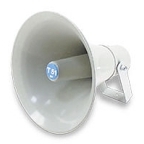 PONDĚLÍ – 13. 5. 2019Milí spoluobčané.Přejeme vám příjemné dopoledne.Poslechněte si naše hlášení.Oznamujeme nájemníkům obecních bytů na sídlišti, že přeplatky z vyúčtování služeb za rok 2018 budou vypláceny na Obecním úřadě v Přáslavicích č.p. 23 v hlásírně v těchto dnech:- v úterý 14. 5. 2019 od 13.30 do 15.00 hodin- ve středu 15. 5. 2019 od 8.00 do 13.00 a od 13.30 do 16.30 hodin- ve čtvrtek 16. 5. 2 019 od 8.00 do 13.00 a od 13.30 do 15.00 hodin.Obec Přáslavice pořádá ve čtvrtek 16. května ZÁJEZD PRO SENIORY do archeoskanzenu v Modré a do poutního areálu a baziliky na Velehradě. Cena zájezdu je 200,- Kč, je v ní zahrnuta doprava, průvodce a oběd. Jsou ještě volná místa, pokud máte zájem, přihlásit se můžete v obecní knihovně u paní Zimmerové ještě dnes od 17.00 do 19.00 hodin. Odjezd je v 8.00 hodin od obecního úřadu a návrat kolem 17.00 hodiny.SDH Přáslavice pod záštitou starostky obce Ing. Jitky Ivanové vás zve v sobotu 18. května na místní hřiště, kde od 10.00 hodin proběhne VII. ROČNÍK POHÁROVÉ SOUTĚŽE V KATEGORII PŘÍPRAVKA, MLADŠÍ A STARŠÍ ŽÁCI v disciplíně požární útok. Občerstvení bude zajištěno, na vaši hojnou účast a podporu se těší hasiči.Obec Přáslavice pořádá v neděli 19. května od 14.00 hodin na velkém sále OÚ ODPOLEDNE PRO SENIORY, na které jste všichni srdečně zváni. Těšit se můžete na vystoupení dětí z tanečního kroužku, program dětí ze základní a mateřské školy, nebude chybět malé občerstvení, no a k tanci a poslechu bude hrát hudební formace FONTÁNA. Těšíme se na setkání s vámi.Základní organizace ČZS Přáslavice ve spolupráci s Obecním úřadem Přáslavice vyhlašují soutěž: „O NEJKRÁSNĚJŠÍ OKNO A PŘEDZAHRÁDKU.“ Zájemci se mohou hlásit do konce května na obecním úřadě nebo v obecní knihovně v době půjčování knih. Výsledky soutěže budou zveřejněny v říjnu na Výstavě ovoce a zeleniny, kde budou výhercům předány peněžité odměny.NABÍDKA PRÁCE:Zkušená stavební firma Markhouse s.r.o., která se zabývá zejména realizací dřevěných domů, výrobou vazníků a dalších konstrukcí ze dřeva, hledá posily do svých realizačních týmů.Do svých řad přijme nejen zkušené tesaře, ale i šikovné lidi, kteří mají chuť se řemeslu naučit. Pokud vás nabídka zaujala volejte na tel. č.: 777 557 215, nebo pište na e-mail: markhouse@email.cz  ZŠ a MŠ PŘÁSLAVICE hledá KUCHAŘKU do Školní jídelny Přáslavice – zástup za nemoc. Místo je vhodné pro zdatné důchodkyně. Do budoucna je možnost další spolupráce. Nástup je možný ihned. Bližší informace přímo u vedoucí ŠJ nebo na tel.: 737 403 313.Firma J.M.I.T., a.s. hledá ŘIDIČE MALÉHO TRAKTORU (vhodné pro důchodce) pro přepravy výrobků v areálu výrobního závodu v Mariánském Údolí.Požadavek: řidičské oprávnění skupiny B. Zájemci se mohou hlásit na tel.: 602 543 699. Nástup možný ihned.Firma Haryservis nabízí práci na HPP v příjemném pracovním prostředí s přátelským týmem kolegů na pozici: OBSLUHA RESTAURACE A PENZIONU VČETNĚ PRÁCE POKOJSKÉ.Pracovní doba v týdnu je nerovnoměrně rozvržená.Lokalita:                  TRŠICE   Bližší informace:     723 974 088Životopisy zasílejte na email: firma@haryservis.czRestaurace v Údolí Mariánské Údolí přijme do kolektivu BRIGÁDNÍKY na víkendovou výpomoc. Pro bližší informace nás neváhejte kontaktovat na tel. čísle: 728 556 870 nebo přímo v restauraci. Na spolupráci se těší kolektiv Restaurace v Údolí.NABÍDKA POPELNIC: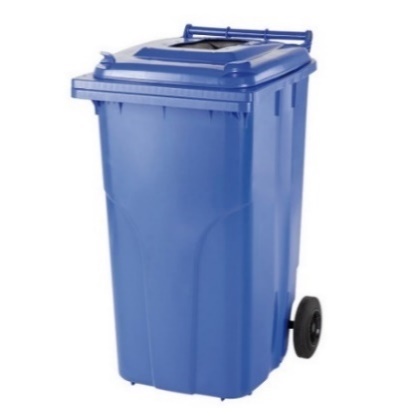 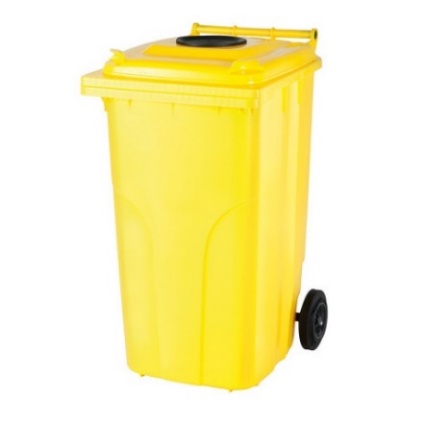 Pokud máte zájem o popelnici na plast a papír (může být i jednotlivě) o objemu 120 l za cenu: 100,- Kč/kus, zastavte se na obecním úřadě v Přáslavicích s občanským průkazem k zaplacení a sepsání smlouvy.Následně si popelnici vyzvednete ve sběrném dvoře.